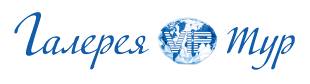 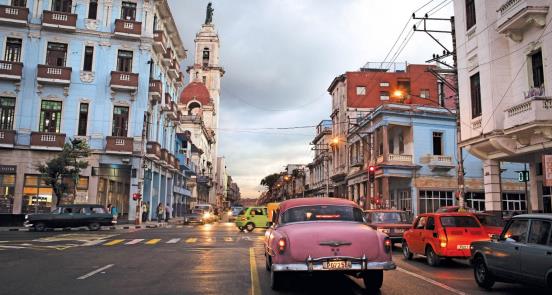 Новогоднее путешествие на Кубус Игорем Оболенским3 – 8  января 2020 годаИстория, природа, кухня, хорошая компания. Кажется, мы придумали идеальный сценарий для начала нового года. В первых числах 2020 года отправляемся открывать для себя Латинскую Америку. Нас ждёт Куба, тот самый остров Свободы, о котором так много наслышаны, что пришло время увидеть его чудеса своими глазами.
Нашим проводником по Гаване и её окрестностям станет писатель и биограф Игорь Оболенский, когда-то неделями живший на острове. Поездки с Игорем - это всегда живое соприкосновение с историей того места гения, где оказываются наши путешественники.На Кубе нас ждут встречи с судьбами Эрнеста Хемингуэя и его возлюбленных; Анны Павловой и семейства Плисецких, оказавших влияние на кубинский балет; Эрнеста Че Гевары и Фиделя Кастро, без имени которых здесь по-прежнему никак.А ещё мы будем говорить о главных авторах латиноамериканской литературы, смотреть фильмы- экранизации и знакомиться с искусством этого заповедного края.Программа3 январяПрилет в ГавануТрансферРазмещение в отеле Inglaterra 4*, где когда-то останавливалась ПавловаУжин, знакомство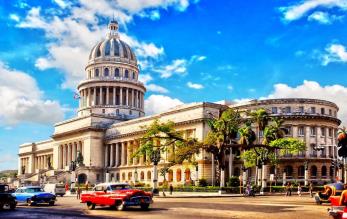 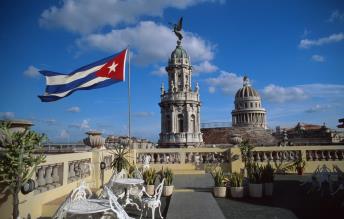 4 январяПосещение Большого театра ГаваныЭкскурсия по Гаване на ретро-кабриолетахОбедПешеходная экскурсия по ГаванеСвободное времяУжинПредставление в Большом театре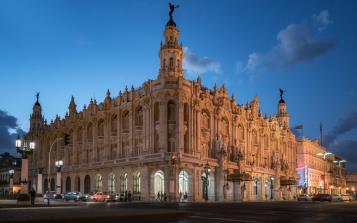 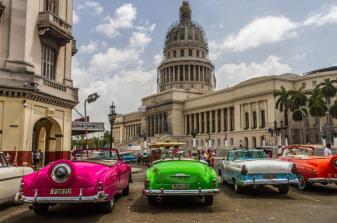 5 январяПосещение местечка Cojimar (Старик и море)Посещение дома-музея ХемингуэяОбед в Ambos MundosМеста Старой Гаваны, связанные с Хемингуэем: комната в теле Ambos Mundos, бары Богедита и ФлоридитаСвободное времяПрогулка по старой Гаване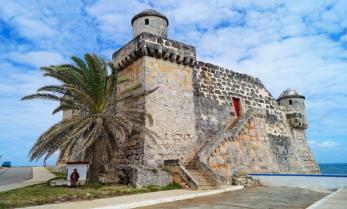 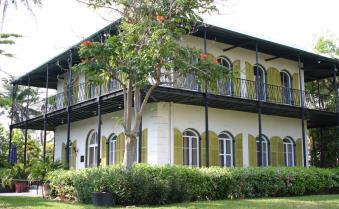 6 январяПрогулки по городу с Игорем ОболенскимВечерняя музыкальная программа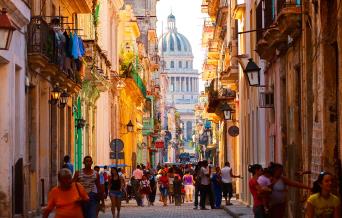 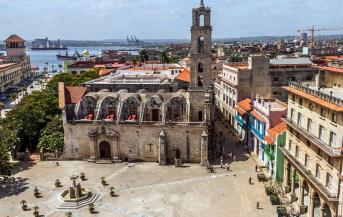 7 январяКарибское мореВыезд из Гаваны в центральную КубуКрокодиловая ферма и деревня ГуамаОбед в ПаладареОстановка на Карибском море возле Cueva los peses (Пещера рыб). Желающие смогут искупатьсяСьенфуэгос. Посещение театра Tomas TerryОбзорная экскурсия по городуРазмещения в Сьенфуэгосе в отеле La Jagua4*Ужин во дворце Valle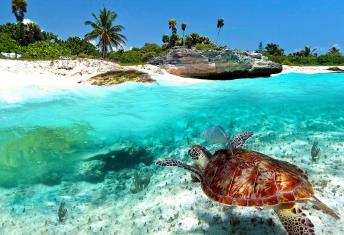 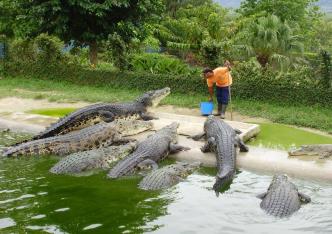 8 январяЧек аутОбзорная экскурсия по ТринидадуОбед в паладареПереезд в Санта КларуОбзорная экскурсия по городуОстановка у памятника Че с ребенком на руках и посещение мемориала ЧеТрансфер в аэропортВылет в Москву*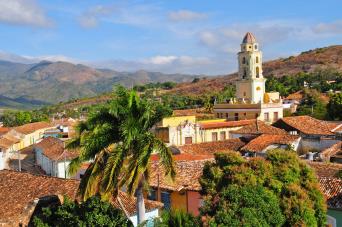 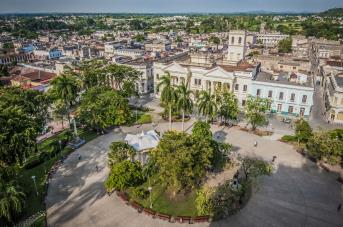 *Для желающих: продолжение отдыха на океане в Вардареро с 8 по 12 января. Стоимость путешествия: $2950 (за 1 человека)Оплата в рублях. Курс уточняйте у вашего менеджера.Стоимость включает: проживание в двухместном номере отеля, сопровождение и авторские лекции эксперта Игоря Оболенского, входные билеты на все мероприятия программы, завтраки в отеле.Стоимость не включает: авиаперелету, страховку, визу, обеды и ужины.Автор и ведущий программы путешествия - ИГОРЬ ОБОЛЕНСКИЙ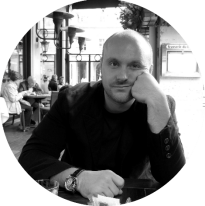 Взял более ста интервью у ведущих деятелей мировой культуры, среди которых Александр Солженицын и Мстислав Ростропович, Софи Лорен и Катрин Денев, Никита Михалков и Майя Плисецкая, Пласидо Доминго и Лайза Минелли, Юрий Любимов и Галина Вишневская.В 2009 году завершил работу над документальным фильмом «Бабо», повествующем о драматической судьбе княжны Бабо Дадиани. Основой картины стала книга «Мемуары фрейлины императрицы». Международная премьера фильма «Бабо» состоялась в рамках Международного кинофестиваля авторского кино в Батуми.
Выступал с лекциями в Духовной академии Тбилиси и институте языкознания Грузии, а также в школе Александра Васильева (Париж — Венеция), школе «Знаточество» (Москва), компании Сити-класс (Москва) и More Than Travel (Москва — Стамбул). Читает лекции в России и за рубежом.
Автор исторический путешествий по Грузии, Парижу, Венеции, Стамбулу и прогулок по Москве.Справки и бронирование тура: 
+7 960 187 89 50 - Светлана Вахтельwww.galleryviptour.ruПисатель, журналист, сценарист, режиссер